23. Pawie oczkaDOWIESZ SIĘ, JAKrysować okręgi i koła w Scratchu za pomocą pisaka,budować skrypty rysowania figur złożonych z kół i okręgów.Podczas tej lekcji nauczysz się tworzyć w Scratchu kolorowe pawie oczka. Do kreślenia kół użyjesz pisaka o różnej grubości (rozmiarze), ponieważ w tym programie nie ma bezpośredniej możliwości rysowania kół.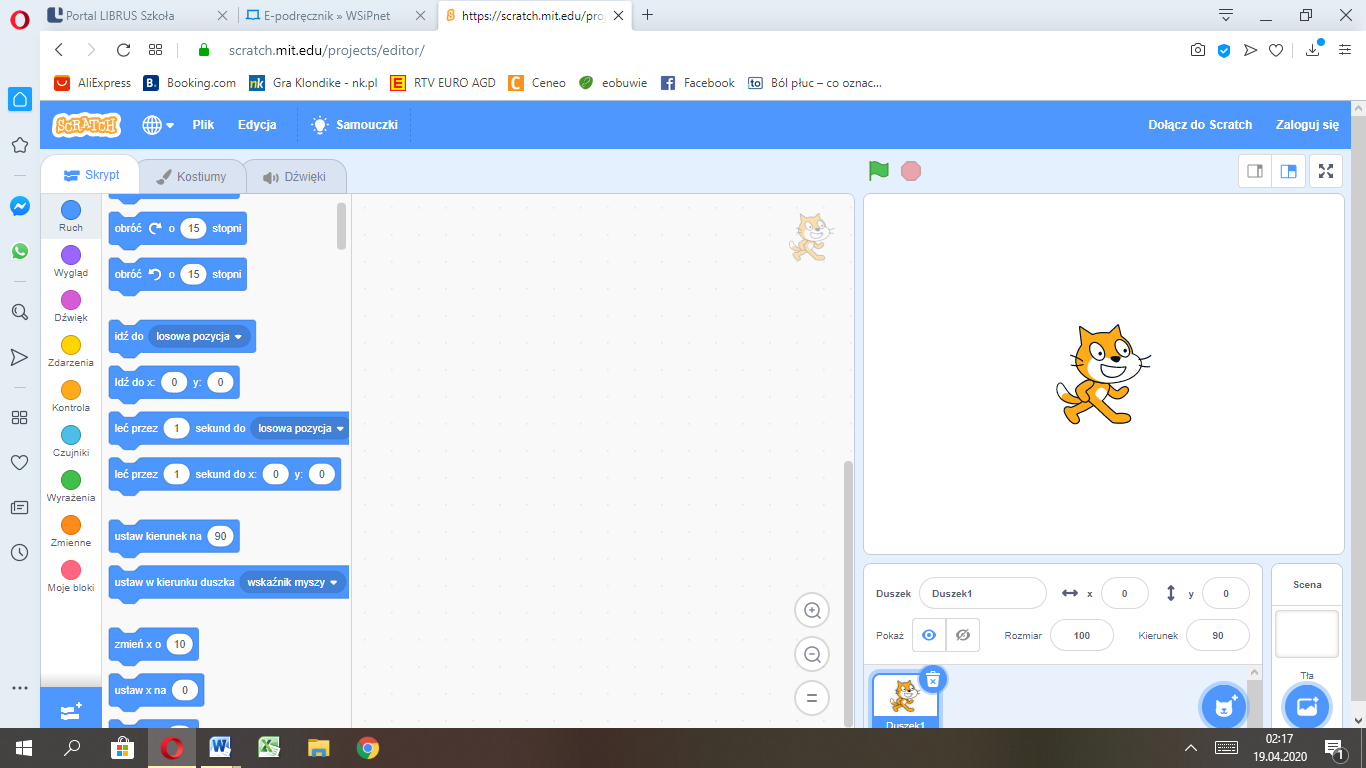 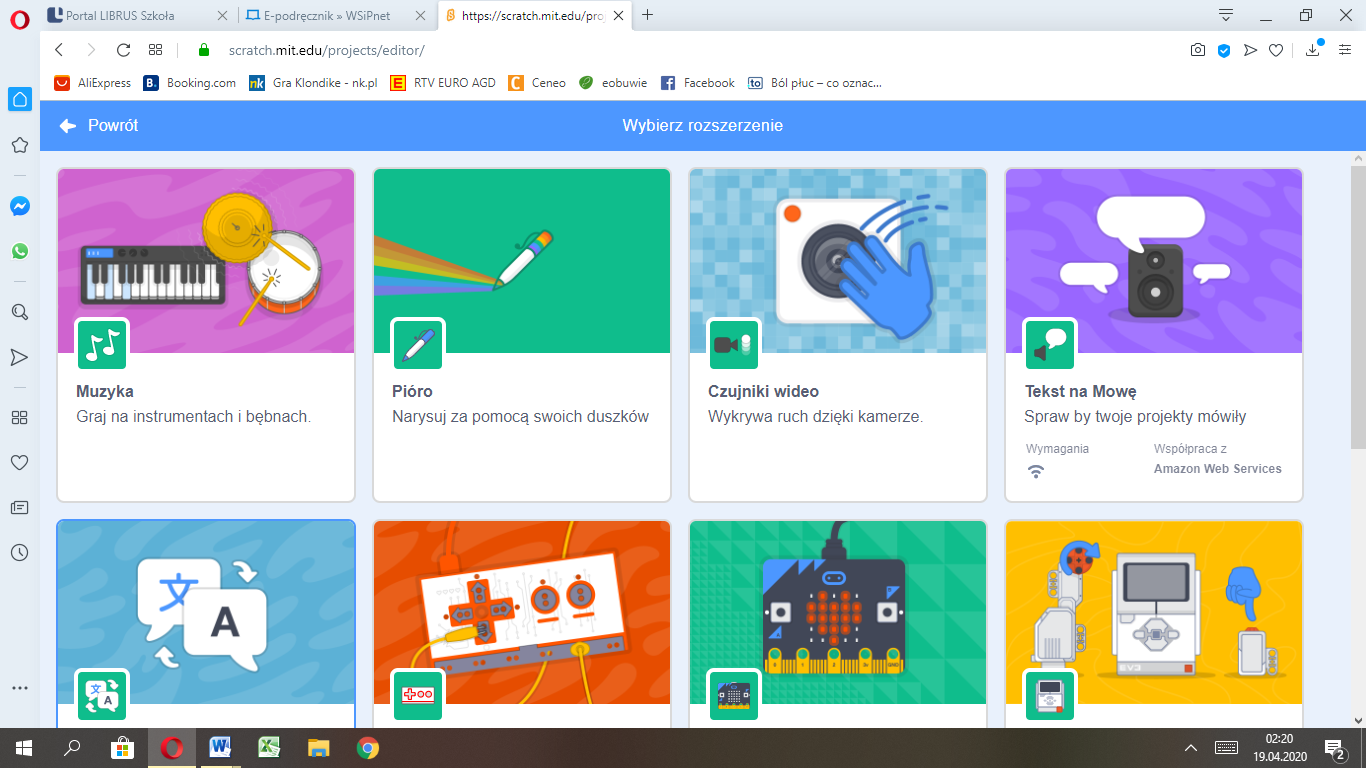 EKSPERYMENTY Z RYSOWANIEM KÓŁUłóż następujące bloki skryptu z grupy Pisak: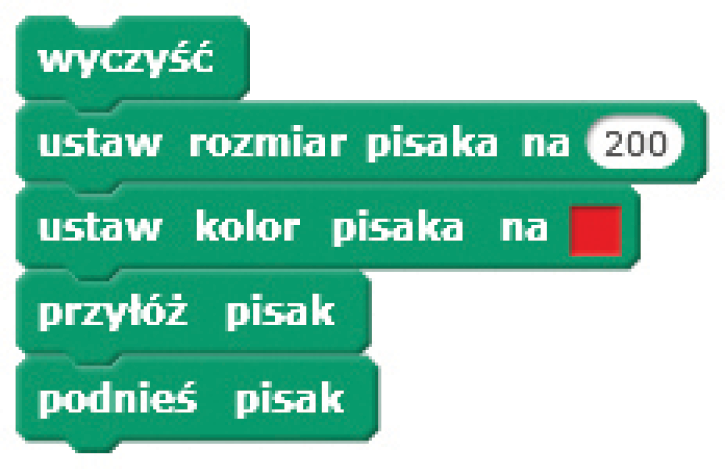 
Nie musisz przypisywać do nich zdarzenia. Wystarczy, że klikniesz myszą pierwszy blok, a zostaną wykonane wszystkie polecenia zawarte w skrypcie.Zmieniaj wartość liczbową oznaczającą rozmiar pisaka.Sprawdź, czy liczba 200 oznacza wielkość koła. Możesz to zrobić w następujący sposób: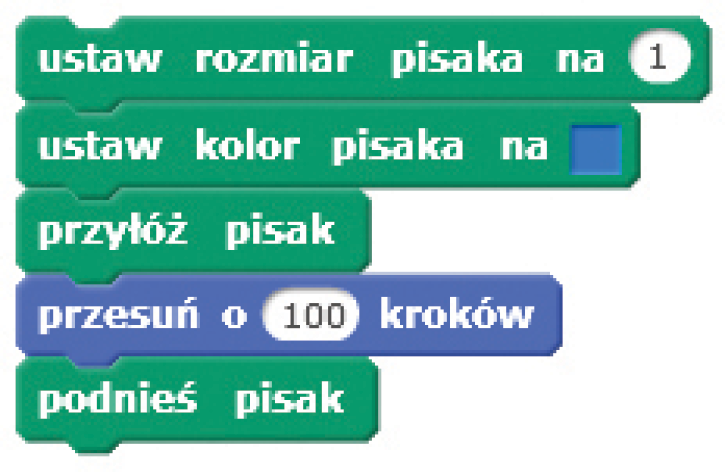 Po narysowaniu czerwonego koła pisakiem o grubości 200 uruchom drugi zestaw bloków. Wówczas zostanie narysowana niebieska kreska. Będzie miała taką długość jak promień koła. Po przyłożeniu pisaka zostanie narysowane koło o średnicy równej rozmiarowi pisaka.PIERWSZE KROKIPrzygotuj zestaw bloków do rysowania tarczy strzelniczej. Tarcza składa się z pięciu kolorowych kół współśrodkowych. Największe ma rozmiar 300  , a każde kolejne jest mniejsze o 50 .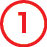 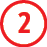 Usuń duszka, a następnie skorzystaj z kolorów pisaka w postaci numerycznej. Zapewne pamiętasz z lekcji Scratch – rysuj z Mruczkiem w klasie 4, że zmieniają się one w zakresie od 0 do 200, np. numer 0 to kolor czerwony, numer 70 zielony, numer 130 niebieski, a numer 170 to purpurowy.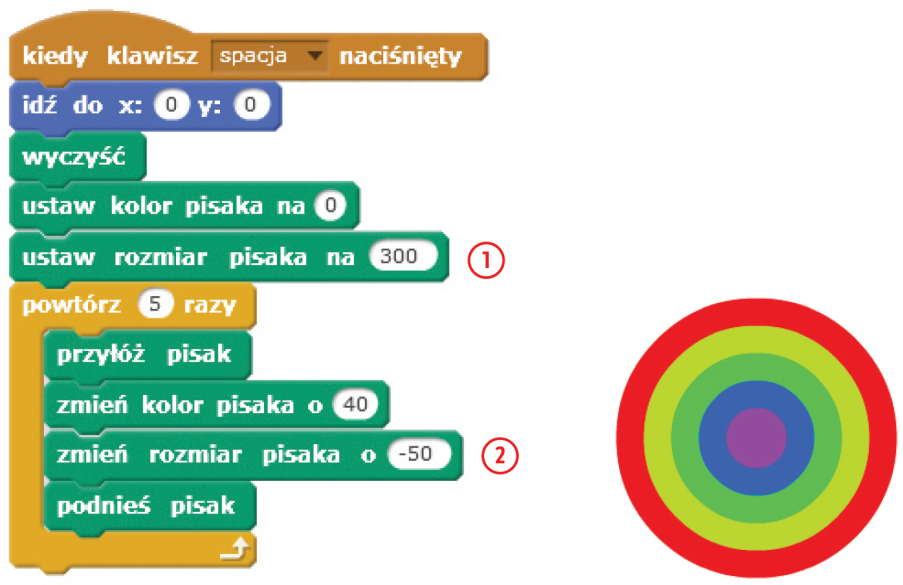 Możesz eksperymentować ze zmianą kolorów, tak aby twoja tarcza była inna niż przedstawiona powyżej.BUDOWANIE SKRYPTUPrzygotuj skrypt zielonej flagi do rysowania pawiego oczka. Średnica największego koła ma długość 200 . Tym razem narysujesz koła niewspółśrodkowe.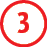 Po narysowaniu największego koła musisz podnieść pisak, a potem przesunąć go w dół na określoną odległość . Stanowi ona połowę wartości, o jaką zmniejsza się rozmiar pisaka . Do przesuwania pisaka użyj bloku zmień y o z grupy Ruch.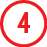 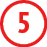 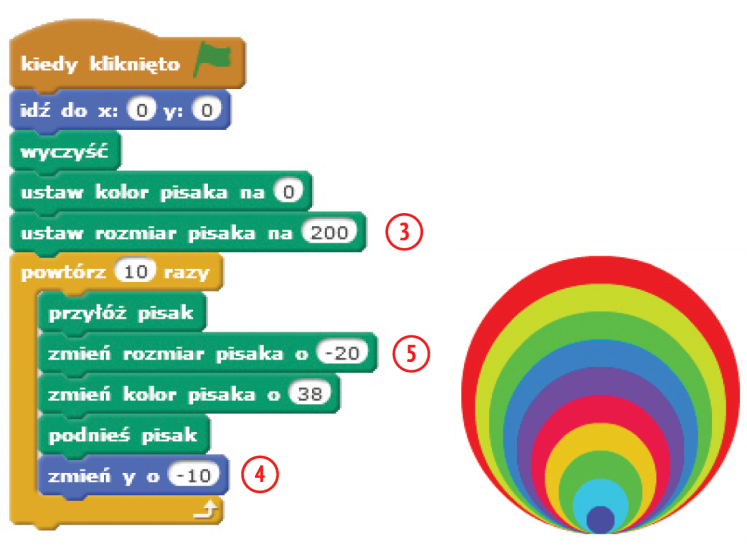 